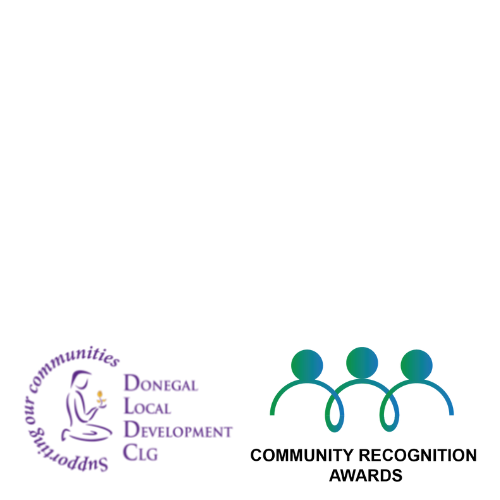 DLDC Community Recognition AwardsNomination Form* RequiredDLDC is hosting its first-ever 'Community Recognition Awards' to celebrate the work of community and voluntary groups and charitable organisations that have brought about positive change to the lives of people in our community. Choose the category below for the organisation/individual you wish to nominate and tell us your story of why they should win. Fill in their contact details and your own details.Choose the Category *Mark only one oval.Best Social Inclusion/Peer Support Campaign - (The Campaign must have a social inclusion or peer support focus. E.g. active retirement groups, Men’s Sheds, women's groups, carer’s groups, community gardens, etc).Special Recognition Award - A Community Response to COVID 19 - (This award is for a community as a whole, specifically for their response to Covid-19).Best Community Organisation / Social Enterprise - Small - (The organisation must be a not-for-profit and have an annual income of less than €100,000).Best Community Organisation / Social Enterprise - Large - (The organisation must be a not-for-profit and have an annual income of more than €100,000).Lifetime Achievement Award - Individual Award - (This award is for individuals only,   based or operating in Donegal).Nominee DetailsWho are you nominating? *Nominee Address *Nominees Phone NumberNominees Email AddressWhy do they deserve to win?Share your story with us and let us know how their work has benefited the people of DonegalEnsure your nomination stands out from the many others we receive. Explain and include examples of what makes your nominee so exceptional. Don’t just say your nominee is outstanding – prove it! Provide examples of how your nominee has demonstrated outstanding qualities and is a deserving candidate for the award.Tell us about your nominee and why they are outstanding? *Share examples to explain why your nominee is a deserving candidate for the  award. *Your Details (Optional Section)Your Name Your Email Address Your Phone Number Do you consent to a follow up call from DLDC in relation to your nomination? Mark only one oval.YesNoPrint nominations can be emailed to dkenny@dldc.org or posted to: Community Recognition Awards, Donegal Local Development CLG, 1 Millennium Court, Pearse Road, Letterkenny, Co. Donegal, F92 W5OR.Entries must be received by 5pm on Wednesday 6th of October 2021.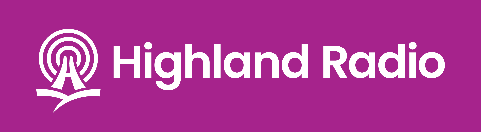 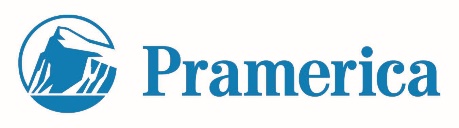 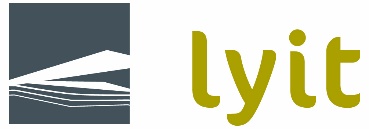 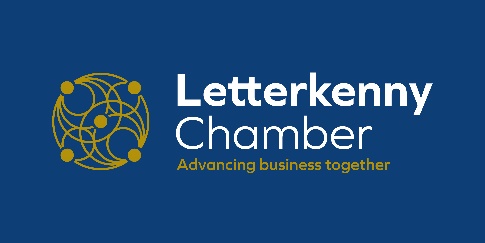 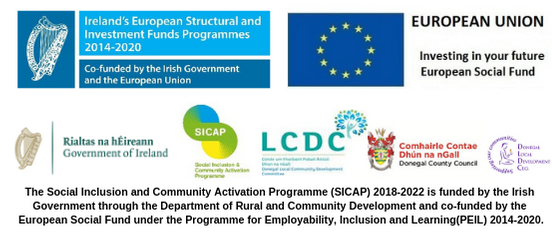 